United Imaging commends Leoni as ‘Quality Improvement Supplier 2014’Medical device manufacturer provides Leoni with good business development opportunities in ChinaChangzhou, 01 July 2015 – United Imaging is a Chinese manufacturer of OEM products for computer tomography, magnetic resonance tomography, x-ray, ultrasound and radiation therapy. The company was founded in 2012; it currently has about 1,600 employees and it is forecast to continue to grow strongly in the years ahead. Leoni’s supplier relationship with United Imaging also started in 2012. From its plant in Changzhou, Leoni currently supplies this Chinese OEM with cable harnesses for various devices. Leoni was presented with the ‘Quality Improvement Supplier 2014’ award, which appreciates the excellent performance of our local project team, on 1 April 2015 in Changzhou. It is our Business Unit Healthcare’s second award for 2014 in China. In November of last year, Siemens Shenzhen Magnetic Resonance already commended Leoni for outstanding product quality and reliable quality assurance.  (1.060 characters incl. blanks) Related illustration material and further information can be downloaded next to this release at www.leoni-healthcare.com/en/news/details/united-imaging-commends-leoni-as-quality-improvement-supplier-2014/About the Leoni GroupLeoni is a global supplier of wires, optical fibers, cables and cable systems as well as related services for the automotive sector and further industries. Leoni develops and produces technically sophisticated products from single-core automotive cables through to complete wiring systems. Leoni’s product range also comprises wires and strands, standardised cables, special cables and cable system assemblies for various industrial markets. The group of companies, which is listed on the German MDAX, employs about 68,000 people in 31 countries and generated consolidated sales of EUR 4.1 billion in 2014.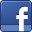 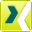 Contact person for trade press	Contact person for economic pressBirte Wendeln	Sven SchmidtMarketing Business Unit Healthcare	Corporate Public & Media RelationsLEONI Special Cables GmbH	LEONI AGPhone	+49 (0)4491-291173	Phone	+49 (0)911-2023-467Fax	+49 (0)4491-2915173	Fax	+49 (0)911-2023-231E-mail	birte.wendeln@leoni.com 	E-mail	presse@leoni.com